PROGRAMA PARA O DESENVOLVIMENTO DO ENSINO DE GRADUAÇÃOEDITAL 3/2023	Eu, __________________________________________________, matrícula _________________, CPF _________________________, CI _____________________, venho por meio desta requerer minha inscrição como aluno(a) de graduação no PROGRAMA PARA O DESENVOLVIMENTO DO ENSINO DE GRADUAÇÃO – PDEG do Colegiado do Curso de Graduação em Antropologia da FAFICH / UFMG apresentando documentação conforme Edital:- Cópia da Carteira de identidade, CPF e Certidão Social (se houver);- Cópia do Comprovante de matrícula;- Cópia do Histórico Escolar Universitário atualizado com RSG;- Cópia da Declaração de Assistência socioeconômica pela FUMP OU do Comprovante de Registro Acadêmico ou Atestado de Notas emitido pelo DRCA para comprovação de ingresso na universidade pelo Sistema de Cotas (apenas candidato/as pela modalidade Ações Afirmativas).Opto pela(s) modalidade(s):( ) Ações Afirmativas.( ) Voluntário (a).Para comprovar habilidades de produção gráfica e de vídeos, links com trabalhos que tenha produzido (opcional): ________________________________________________________________________Dados pessoais:Endereço: Rua ____________________________________________________ No _____________Bairro: ___________________________ Cidade: ________________________________________CEP: ______________________   Telefone(s): __________________________________________E-mail: ___________________________________________________________________________________, _____ de ______________________ de 2023.______________________________________________________Assinatura do Candidato(a)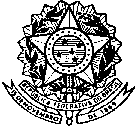 Universidade Federal de Minas GeraisFaculdade de Filosofia e Ciências HumanasColegiado do Curso de Graduação em AntropologiaAv. Antônio Carlos, 6627 - Cidade Universitária - Pampulha31270-901 - Belo Horizonte - MG_____________________________________________________________________________________________